Verona, 9 gennaio 2012RIEPILOGO DATI PER LIBRO VERDE 2011           Mino Basaglia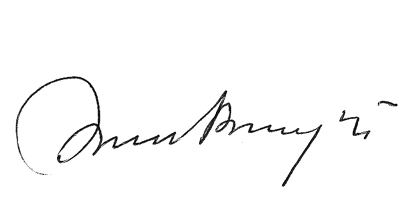             (capogruppo)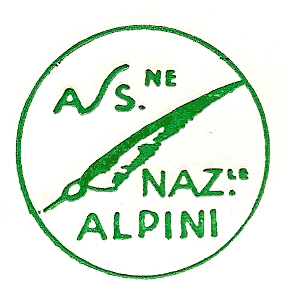 Sezione di VeronaASSOCIAZIONE NAZIONALE ALPINIGruppo ValdonegaVia Ippolito Nievo, 1/F - 37128 VeronaPosta: c/o Basaglia Via Marsala, 33 - 37128 Veronawww.valdonega.anaverona.it                            valdonega.verona@ana.itEVENTOSOCIOREDONAZIONIBanco Alimentare834Banco Farmaceutico4202a CircoscrizionePer 150° Unità d’Italia5252a CircoscrizionePulizia argini Adige3192a CircoscrizioneFesta Quartiere15640Telefono Azzurro227Ass. Nazionale Tumori431Ass. Naz. Fibrosi Cistica26Assistenza ammalati337Mensa Frati Barana€ 305,00Medicine x ammalato atassia€ 50,00Ambulanza Prot. Civ.€ 80,00Lotteria U.I.C.€ 50,00TOTALE839€ 485,00